RODE ÅTERVINNINGSDAG 30.9.2023 kl. 10-15DET KOMMER ATT FINNAS TVÅ INSAMLINGSPLATSER FÖR STORT HUSHÅLLSAVFALL, EL- OCH ELEKTRONIKSKROT OCH METALLSKROT. Insamlingen är endast avsedd för invånare i fastigheter som omfattas av sopsugssystemet, kom ihåg att visa din RODE-nyckel.Insamlingsplatserna finns på kartan: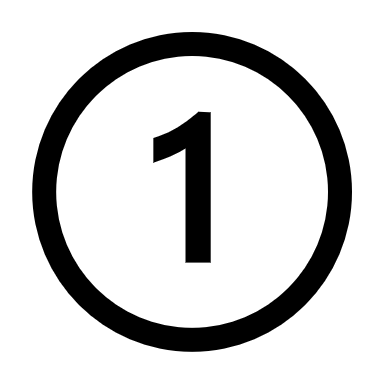 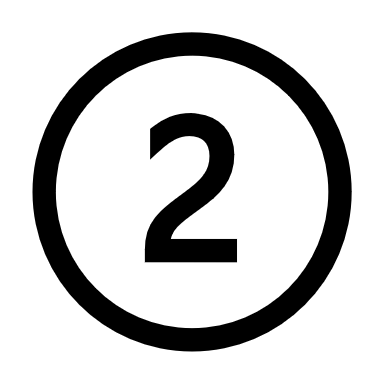 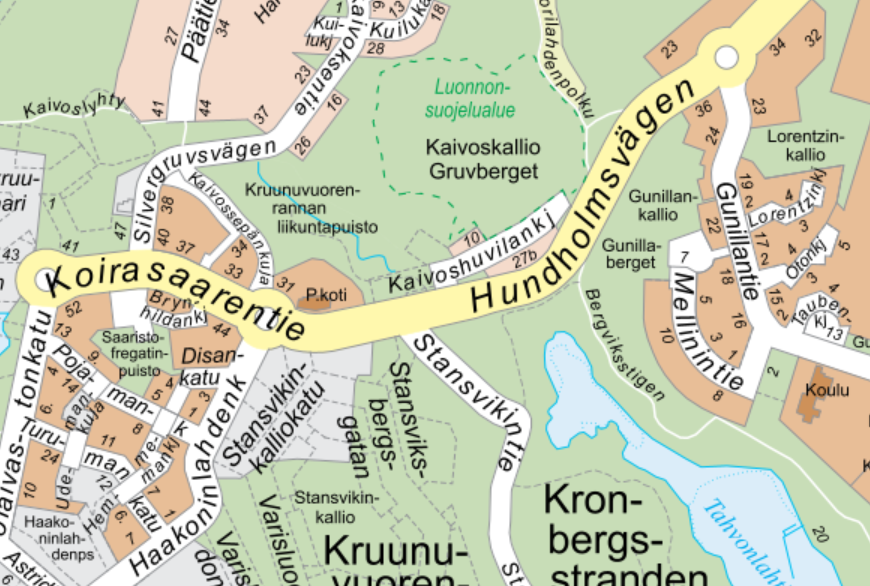 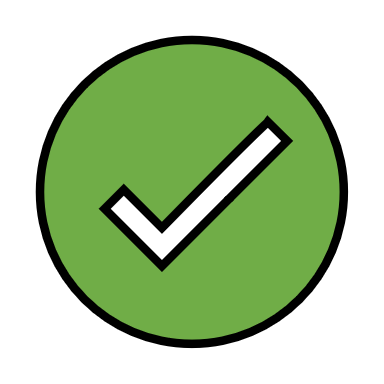 DU KAN TA MED:STORT BLAND AVFALL: mattor, madrasser, hinkar, mappar, möbler osv.ELEKTRISKA OCH ELEKTRONISKA SKROT:tv, hushållsapparat, telefoner, dator, små apparater, elverktyg, batterier och lampor osv.METALLSKROT: cykel, barnvagn, grillar, krukor, verktyg, metallbehållare, metallmöbler osv.1. Insamlingsplats Håkansvik ligger mellan Pojamagatan 5 och 9.2. Insamlingsplats Gunillaberget ligger i början av Mellinsvägen.TA INTE MED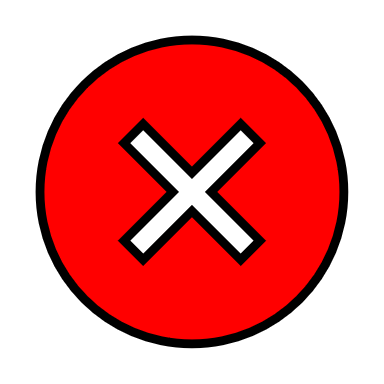 FARLIGT AVFALL: Målarfärger, lösningsmedel, bilbatteri: Behållare för farligt avfall, Sortti-stationerAvfall som innehåller asbest: Käringmossens avfallshanteringscentral, Käringmossens Sortti-stationTryckimpregnerat trä: Käringmossens avfallshanteringscentral, Sortti-stationerMedicinavfall, sprutor, nålar: apotekSprängämnen, ammunition: polisbil däck: www.rengaskierratys.com/sv